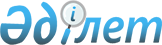 Ақтау қаласы бойынша халықты жұмыспен қамту жүйесін жетілдіру жөніндегі 2008-2010 жылдарға арналған іс-шаралар жоспарын орындау шаралары туралыМаңғыстау облысы Ақтау қаласы әкідігінің 2008 жылғы 29 желтоқсандағы N 1343 қаулысы. Маңғыстау облысының Әділет департаментінің Ақтау қаласының Әділет басқармасында 2008 жылғы 12 ақпанда N 11-1-105 тіркелді

       Қазақстан Республикасының 2001 жылғы 23 қаңтардағы "Қазақстан Республикасындағы жергілікті мемлекеттік басқару туралы" , 2001 жылғы 23 қаңтардағы "Халықты жұмыспен қамту туралы" Заңдарына сәйкес және Қазақстан Республикасы Үкіметінің 2007 жылғы 20 қарашадағы N 1114 "Қазақстан Республикасының халықты жұмыспен қамту жүйесін жетілдіру жөніндегі 2008-2010 жылдарға арналған іс-шаралар жоспарын бекіту туралы" қаулысын жүзеге асыру мақсатында, қала әкімдігі ҚАУЛЫ ЕТЕДІ: 

       1. Ақтау қаласы бойынша халықты жұмыспен қамту жүйесін жетілдіру жөніндегі 2008-2010 жылдарға арналған іс-шаралар жоспарын жүзеге асыру мақсатында, бекітілсін: 

      1) Халықтың нысаналы топтарына жататын адамдардың қосымша тізбесі 1 қосымшаға сәйкес; 

      2) 2009 жылға мамандықтар тізбесі мен жұмыссыздарды кәсіби даярлау, біліктілігін арттыру және қайта даярлауға жұмсалатын шығын мөлшері 2 қосымшаға сәйкес; 

      3) 2009 жылға жұмыссыздар үшін қоғамдық жұмыстар ұйымдастыратын шаруашылық субъектілерінің тізбесі, қоғамдық жұмыс түрлері мен көлемі, қатысушылардың еңбекақы мөлшері мен оларды қаржыландыру көздері 3 қосымшаға сәйкес; 

      4) 2009 жылы халықтың нысаналы топтары үшін әлеуметтік жұмыс орындарын құрушы немесе беруші шаруашылық субъектілерінің тізбесі 4 қосымшаға сәйкес бекітілсін. 

      2. Шаруашылық субъектiлерiнiң басшыларына нысаналы топқа жататын жұмыссыз адамдарды Ақтау қалалық жұмыспен қамту және әлеуметтiк бағдарламалар бөлiмiнiң жолдамаларымен жұмысқа қабылдауға ұсыныс жасалсын. 

      3. Осы қаулының орындалуын бақылау қала әкімінің орынбасары Т.К.Хитуовке жүктелсін. 

      4. Осы қаулы алғаш ресми жарияланғаннан кейін күнтізбелік он күн өткен соң қолданысқа енгізіледі.       Қала әкімі                              С. Бекбергенов       "КЕЛІСІЛДІ": 

      "Қалалық жұмыспен қамту және 

      әлеуметтік бағдарламалар бөлімі" 

      ММ-нің бастығы 

      ____________К. М. Айбатырова 

Ақтау қаласы әкімдігінің 

"29" желтоқсан 2009 жылғы 

N 1343 қаулысына 

1 қосымша Халықтың нысаналы топтарына жататын 

адамдардың қосымша тізбесі       1. Жиырма екі жастан жиырма тоғыз жасқа дейінгі жастар.       2. Ұзақ уақыт (бір жылдан астам) жұмысы жоқ адамдар.       3. Бірде-бір жұмыс жасайтын адамы жоқ отбасылардан жұмыссыз адамдар. 

                                          Ақтау қаласы әкімдігінің

                                           29 желтоқсан 2009 жылғы

                                                N 1343 қаулысына

                                                   2 қосымша       2009 жылға мамандықтар тізбесі мен жұмыссыздарды кәсіби 

         даярлау, біліктілігін арттыру және қайта даярлауға 

                       жұмсалатын шығын мөлшері. Ескерту: Жол ақысы тек Өмірзақ ауылында тұратын жұмыссыздар үшін қарастырылған 

                                          Ақтау қаласы әкімдігінің

                                            29 желтоқсан 2009 жылғы

                                                 N 1343 қаулысына

                                                    3 қосымша   2009 жылға жұмыссыздар үшін қоғамдық жұмыстар ұйымдастыратын 

шаруашылық субъектілерінің тізбесі, қоғамдық жұмыс түрлері мен 

көлемі, қатысушылардың еңбекақы мөлшері мен оларды қаржыландыру

                            көздері.

                                          Ақтау қаласы әкімдігінің

                                          29 желтоқсан 2009 жылғы

                                               N 1343 қаулысына 

                                                  3 қосымша2009 жылы халықтың нысаналы топтары үшін әлеуметтік жұмыс 

          орындарын құрушы немесе беруші шаруашылық 

                  субъектілерінің тізбесі. 
					© 2012. Қазақстан Республикасы Әділет министрлігінің «Қазақстан Республикасының Заңнама және құқықтық ақпарат институты» ШЖҚ РМК
				N Мамандықтар атауы Оқыты латын дардың саны Оқу мер-зімі (ай) Орташа оқу ақысы (1 ай) теңге Оқудың барлық құны, мың теңге Бір күнге жол құны,теңге Жолдың жалпы құны, мың теңге Медициналық куәландыру төлемі, теңге Медициналық куәландырудың жалпы төлемі, мың тенге Тұру ақысы, теңге Тамақтану ақысы, теңге Оқытуға төленетін барлық шығын, мың теңге 1 Электр монтері 25 2 9500 475,00 2500,00 62,50 2 Электргазбендәнекерлеуші 25 2 9500 475,00 2500,00 62,50 3 Аспазшы-кондитер 30 1,5 9000 405,00 2500,00 75,00 4 Хатшы-референт 30 1 9000 270,00 5 Бұрғышының көмекшісі 15 2 16000 480,00 2500,00 37,50 6 Бухгалтер (1С бағдарламасы) 20 2 9500 380,00 7 Тігінші 15 1 15000 225,00 8 Стропальщик 20 1 16200 324,00 2500,00 50,00 9 Шаштараз 20 1 12000 240,00 БАРЛЫҒЫ 200 3274,00 70,00 37,00 287,50 3600,00 N Шаруашылық субъектілерінің атаулары Жолдана-тын жұмыссыз-дар саны Қоғамдық жұмыс түрлері Жұмыс көлемі Жұмыс мерзімі Бір адамға төленетін еңбекақы мөлшері, теңге ( ең төменгі еңбекақының 1,5 мөлшері) Қаржыландыру көзі 1 "Маңғыстау облыстық салық департаменті"мемлекеттік мекемесі 30 Ескертпе таратушы агент Салық ескертпелерін тіркеуге көмектесу, оларды салық төлеушінің мекен-жайына жеткізу. (айына 8000-10 000 ескертпе.) 3 айдан 6 айға дейін 20205,00 Жергілікті бюджет 2 " Ақтау қаласының ішкі істер басқармасы" мемлекеттік мекемесі 25 Қоғамдық тәртіпті қорғауға бекітілген аумақтың қараушысы Участкелік инспекторларға заң бұзушылық пен қылмыстардың алдын-алуға және анықтауға, қоғамдық тәртіпті қамтамасыз етуге көмектесу. (20 учаскелік полиция пункттері.) 3 айдан 6 айға дейін 20205,00 Жергілікті бюджет 3 "Ақтау қаласының қорғаныс істер жөніндегі басқармасы"мемлекеттік мекемесі 10 Шақыру қағаздарын жеткізуші Шақыру учаскесіне шақыру қағаздарын тіркеуге көмектесу, оларды мекен-жайы бойынша жеткізу. (айына 2000-3000 шақыру қағаздары) 3 айдан 6 айға дейін 20205,00 Жергілікті бюджет 4 "Маңғыстау облысының әділет департаменті""мемлекеттік мекемесі 30 Маманның көмекшісі Маманға халықты құжаттауда техникалық жұмыстар жүргізуге көмектесу, құжаттарды мұрағатқа тапсыруға дайындауға көмектесу. (айына 300-400 құжат) 3 айдан 6 айға дейін 20205,00 Жергілікті бюджет 5 "Көші-қон комитетінің Маңғыстау облысы бойынша департаменті"мемлекеттік мекемесі 3 Маманның көмекшісі. Хат тасушы Маманға оралмандар құжаттарын жасауға көмектесу. Жедел корреспонденция жеткізу, құжаттарды архивке тапсыруға көмектесу.(айына 250-300 құжат) 3 айдан 6 айға дейін 20205,00 Жергілікті бюджет 6 "Қазақ зағиптар қоғамы" қоғамдық бірлестігінің Маңғыстау облыстық басқармасы 4 Хат тасушы. Бөлме тазалаушы. Маман көмекшісі. Жедел корреспонденция жеткізу, маманға құжаттарды компьютерге енгізуге, архивке тапсыруға көмектесу. (айына 100-150 құжат) Бөлмелерді тазарту 3 айдан 6 айға дейін 20205,00 Жергілікті бюджет 7 Ақтау қаласы әкімдігінің аппараты 3 Хат тасушы Жедел корреспонденция жеткізу, құжаттарды архивке тапсыруға көмектесу. (айына 250-300 құжат) 3 айдан 6 айға дейін 20205,00 Жергілікті бюджет 8 "Ақтау гарнизонының әскери прокуратурасы"мемлекеттік мекемесі 1 Хат тасушы Жедел корреспонденция жеткізу, құжаттарды архивке тапсыруға көмектесу.(айына 250-300 құжат) 3 айдан 6 айға дейін 20205,00 Жергілікті бюджет 9 "Маңғыстау көлік прокуратурасы"мемлекеттік мекемесі 1 Хат тасушы Жедел корреспонденция жеткізу, құжаттарды архивке тапсыруға көмектесу. (айына 250-300 құжат) 3 айдан 6 айға дейін 20205,00 Жергілікті бюджет 10 "Ақтау қалалық жұмыспен қамту және әлеуметтік бағдарламалар бөлімі" мемлекеттік мекемесі 10 Маманның көмекшісі Маманға әлеуметтік карта толтыруға көмектесу. (ай сайын 80-100 отбасы.) 3 айдан 6 айға дейін 20205,00 Жергілікті бюджет 11 "Ақтау қалалық соты"мемлекеттік мекемесі 3 Хат тасушы Жедел корреспонденция жеткізу, құжаттарды архивке тапсыруға көмектесу.(айына 250-300 құжат) 3 айдан 6 айға дейін 20205,00 Жергілікті бюджет 12 "Ақтау қалалық жер қатынастары бөлімі"мемлекеттік мекемесі 4 Хат тасушы Жедел корреспонденция жеткізу, құжаттарды архивке тапсыруға көмектесу.(айына 250-300 құжат) 3 айдан 6 айға дейін 20205,00 Жергілікті бюджет 13 "Ақтау қалалық сәулет және қала құрылысы"мемлекеттік мекемесі 4 Хат тасушы Жедел корреспонденция жеткізу, құжаттарды архивке тапсыруға көмектесу.(айына 250-300 құжат). 3 айдан 6 айға дейін 20205,00 Жергілікті бюджет 14 " Маңғыстау облысының соттар әкімшісі" мемлекеттік мекемесі 2 Хат тасушы Жедел корреспонденция жеткізу, құжаттарды архивке тапсыруға көмектесу. (айына 250-300 құжат) 3 айдан 6 айға дейін 20205,00 Жергілікті бюджет 15 "Ақтау қалалық мамандырылған әкімшілік соты"мемлекеттік мекемесі 3 Хат тасушы Жедел корреспонденция жеткізу, құжаттарды архивке тапсыруға көмектесу.( айына 250-300 құжат) 3 айдан 6 айға дейін 20205,00 Жергілікті бюджет 16 "Ақтау тұрғын үй" мемелекеттік коммуналдық кәсіпорыны 20 Аула тазалаушы 900 кв.м. аумақты санитарлық тазарту 3 айдан 6 айға дейін 20205,00 Жергілікті бюджет 17 "Мемлекттік зейнетақы төлеу жөніндегі орталықтың Маңғыстау облыстық филиалы"мемлекеттік мекемесі 2 Маманның көмекшісі Маманға зейнеткерлік іс құжаттарды қайта есептеуге іріктеуге көмектесу.(айына 250-300 құжат) 3 айдан 6 айға дейін 20205,00 Жергілікті бюджет 18 "ҚР еңбек және халықты әлеуметтік қорғау Министрлігінің Маңғыстау обласы бойынша департаменті"мемлекеттік мекемесі 2 Маманның көмекшісі Маманға жүктілік пен босануына және бір жасқа толғанша бала күтіміне байланысты берілетін әлеуметтік төлемдерді жасақтауға көмектесу. (айына 80-100 іс) 3 айдан 6 айға дейін 20205,00 Жергілікті бюджет 19 "Маңғыстау облыстық ғылыми-өндірістік сот сараптама зертханасы" мемлекеттік мекемесі 2 Хат тасушы. Бөлме тазалаушы. Жедел корреспонденция жеткізу, құжаттарды архивке тапсыруға көмектесу.(айына 250-300 құжат). Бөлме тазарту. 3 айдан 6 айға дейін 20205,00 Жергілікті бюджет 20 "Ақтау қалалық ішкі саясат бөлімі"мемлекеттік мекемесі 4 Хат тасушы Жедел корреспонденция жеткізу, құжаттарды архивке тапсыруға көмектесу. (айына 250-300 құжат) 3 айдан 6 айға дейін 20205,00 Жергілікті бюджет 21 "Маңғыстау облысының мамандырылған ауданаралық экономикалық соты" мемлекеттік мекемесі 2 Хат тасушы Жедел корреспонденция жеткізу, құжаттарды архивке тапсыруға көмектесу.(айына 250-300 құжат) 3 айдан 6 айға дейін 20205,00 Жергілікті бюджет 22 "Маңғыстау облыстық соты" мемлекеттік мекемесі 1 Хат тасушы Жедел корреспонденция жеткізу, құжаттарды архивке тапсыруға көмектесу.(айына 250-300 құжат) 3 айдан 6 айға дейін 20205,00 Жергілікті бюджет Барлығы 166 N Шаруашылық субъектілерінің атаулары Әлеуметтік жұмыс орын (адам) Жұмыс түрлері, көлемі және мерзімі Қаржыландыру  көздері мен еңбекақы мөлшері Қаржыландыру  көздері мен еңбекақы мөлшері N Шаруашылық субъектілерінің атаулары Әлеуметтік жұмыс орын (адам) Жұмыс түрлері, көлемі және мерзімі Жергілікті бюджеттен-    ең төменгі еңбекақы мөлшерінің  біреуі  (теңге) Жұмыс берушінің қаржысынан 1 "Ақтаутұрғынүй" мемлекеттік коммуналдық  кәсіпорны 12 келісімге сай 13470,00 келісімге сай 2 "Ақтаулифт" мемлекеттік  коммуналдық кәсіпорны 10 келісімге сай 13470,00 келісімге сай 3 "Көктем" мемлекеттік  коммуналдық  кәсіпорны 10 келісімге сай 13470,00 келісімге сай 4 "Қала жолдары" мемлекеттік  коммуналдық  кәсіпорны 10 келісімге сай 13470,00 келісімге сай 5 "Маңғыстау облыстық әділет департаменті" мемлекеттік мекемесі 35 келісімге сай 13470,00 келісімге сай 6 "МАЭК-Казатомпром" жауапкершілігі шектеулі серіктестігі 10 келісімге сай 13470,00 келісімге сай 7 "Көтерме-бөлшек компаниясы" жауапкершілігі шектеулі серіктестігі 9 келісімге сай 13470,00 келісімге сай 8 "Қазпошта"АҚ Маңғыстау облыстық филиалы 10 келісімге сай 13470,00 келісімге сай 9 Республикалық  қылмыс пен заң бұзушылыққа қарсы  күреске көмектесу қорының Маңғыстау облыстық филиалы 2 келісімге сай 13470,00 келісімге сай 10 "КазАзот" жауапкершілігі шектеулі серіктестігі 2 келісімге сай 13470,00 келісімге сай 11 "Қазақ зағиптар қоғамы" қоғамдық бірлестігінің Маңғыстау облыстық басқармасы 8 келісімге сай 13470,00 келісімге сай Барлығы 118 